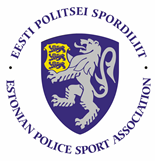 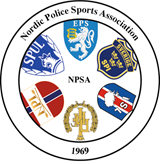 Põhjamaade politsei jalgpalli MVTallinnas 9.-14.06.2019AJAKAVA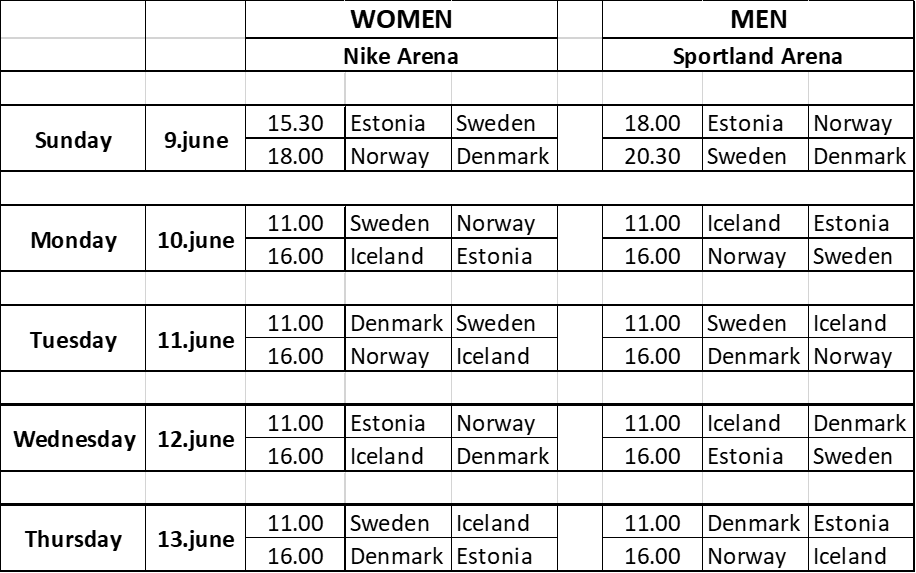 Nike/Sportland Arena asukoht on Asula 4c (A le Coq staadioni kõrval).Ootame mängudele kaasaelajaid ja kõiki pöidlahoidjaid staadionile Eesti politsei naiskonda ning meeskonda ergutama!Eesti Politsei Spordiliit